Dzień dobryZgadnijcie o czym dziś chciałam z wami porozmawiać : Zgrabne domki w sadzie mają,lecą z brzękiem przez ogrody,w tych domkach wyrabiajążółtą, pyszną, wonną słodycz.Zgadza się to : PSZCZOŁY 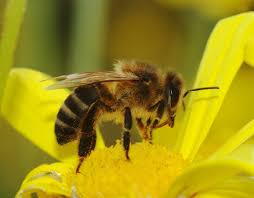 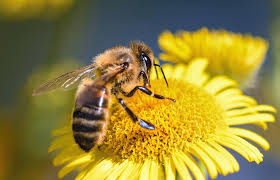 Zapraszam na bajka edukacyjna „Pszczoła miodna”https://www.youtube.com/watch?v=osAR2QTZfs8 Co ciekawego się dowiedzieliście??https://learningapps.org/3668379 Zapraszam do obejrzenia filmik edukacyjny „Dlaczego pszczoły są pożyteczne”https://www.youtube.com/watch?v=q9Uixqa6AO8 Zapoznaj się z filmem film edukacyjny „Jak pszczoła zbiera pyłek”https://www.youtube.com/watch?v=ma_kqaEWT-MPraca plastyczna -  pszczoła z plastrem miodu z rolki po papierze toaletowym i kolorowego papieru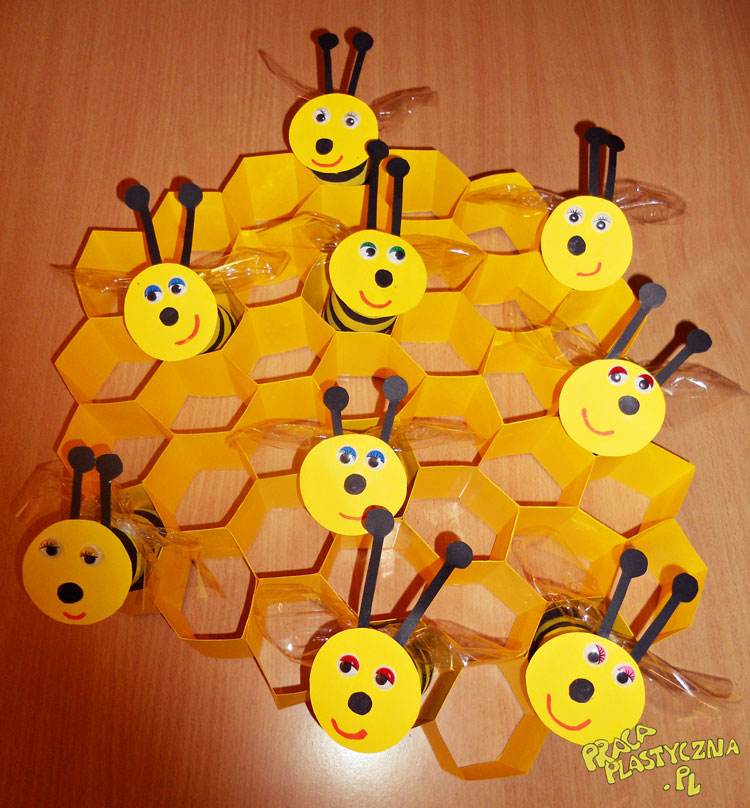 Wykonamy ją wspólnie oglądając film poniżej  https://www.youtube.com/watch?v=8HNUU7hvjxQ Pozdrawiam Pani Iwona Rogozińska